15.01.2020  № 30О внесении изменений в постановление администрации города Чебоксары от 25.12.2019 № 3219 В соответствии с Федеральным законом от 06.10.2003 № 131-ФЗ «Об общих принципах организации местного самоуправления в Российской Федерации» администрация города Чебоксары 
п о с т а н о в л я е т:1. Внести в постановление администрации города Чебоксары от 25.12.2019 № 3219 «О внесении изменений в Устав муниципального бюджетного учреждения культуры «Объединение библиотек города Чебоксары» следующие изменения:1.1. Подпункты 1.1, 1.3-1.6 пункта 1 исключить.1.2. В пункте 2:подпункты 2.2.1, 2.2.3-2.2.6 исключить;подпункт 2.2.2 дополнить словами «в срок до 01.05.2020»;дополнить подпунктом 2.3 следующего содержания:«2.3. Обеспечить в срок до 01.05.2020 инвентаризацию и передачу книжного фонда филиала № 4 – Библиотеки – центра семейного чтения им. М. Трубиной в муниципальное автономное образовательное учреждение «Гимназия № 5» города Чебоксары».2. Управлению информации, общественных связей и молодежной политики администрации города Чебоксары опубликовать настоящее постановление в средствах массовой информации.3. Настоящее постановление вступает в силу со дня его официального опубликования.4. Контроль за исполнением настоящего постановления возложить на заместителя главы администрации города Чебоксары по социальным вопросам А.Л. Салаеву. Глава  администрации города Чебоксары                                   А.О. ЛадыковЧăваш РеспубликиШупашкар хулаАдминистрацийěЙЫШĂНУ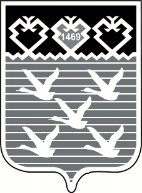 Чувашская РеспубликаАдминистрациягорода ЧебоксарыПОСТАНОВЛЕНИЕ